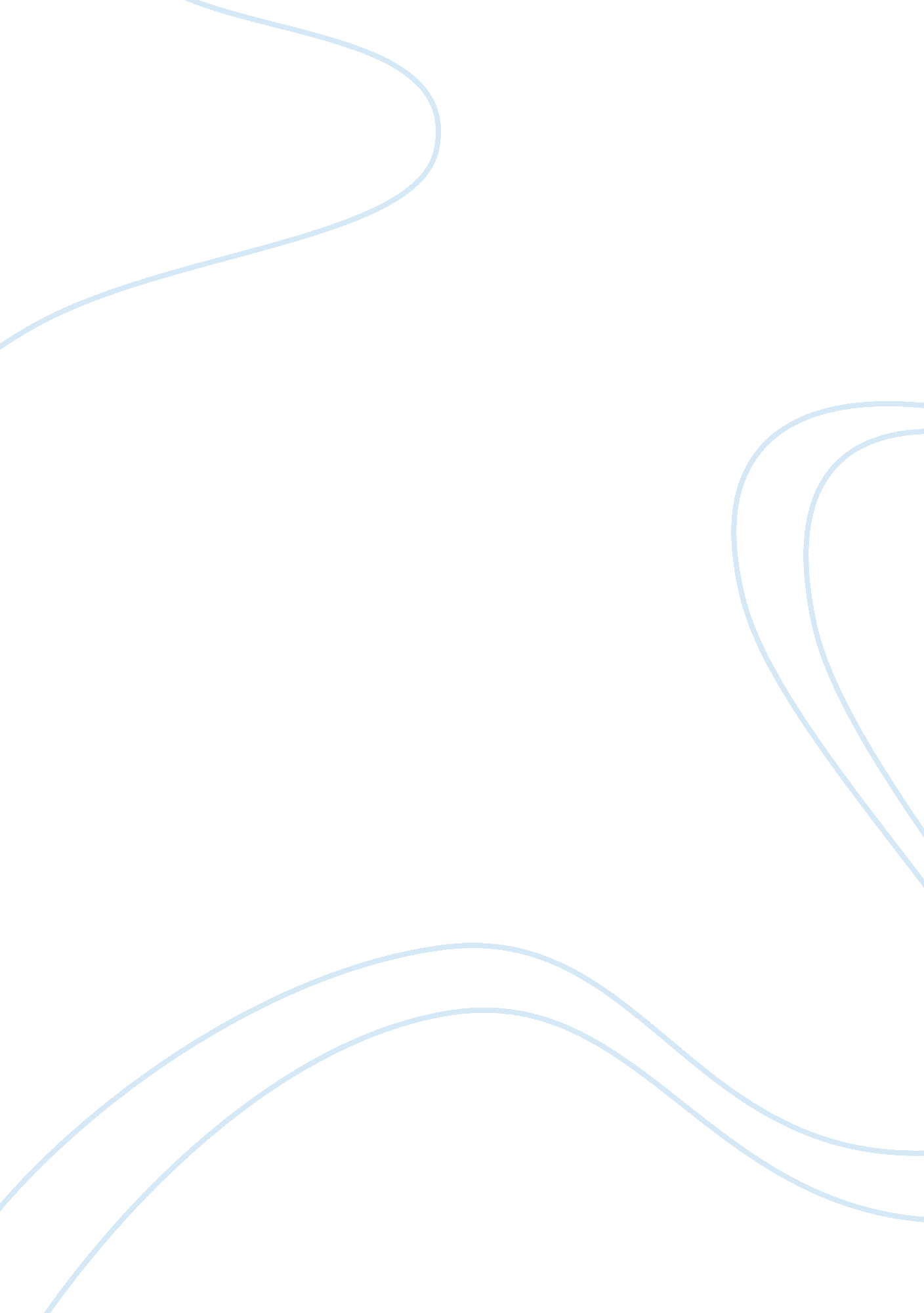 Managing your career essay sampleBusiness, Management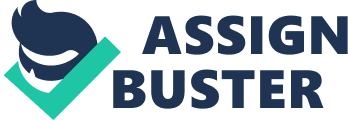 \n[toc title="Table of Contents"]\n \n \t Summary \n \t Practical Application \n \t Personal Impact \n \n[/toc]\n \n Summary Managing one’s career is an important part that no professional could afford to neglect. Yes, having the right set of skills and experience could be an edge that an individual could use to compete with other applicants in a highly competitive job market. 
The workshop focused on the main aspects of career management. The speaker started introducing himself, and having a lot of experience in managing his career, he said he would be more than willing to share his knowledge to those who also want to succeed and reach the top of their career ladder. According to him, one has to learn how to professionally manage his career if he really wants to reach such goal. 
Based on the workshop by Dr. Donnie Horner, career management is not just a one-time process. It is a lifelong process that involves a lot of phases. One of the most important phases of career management is the investment part where you will invest different resources such as your time, energy and dedication to be able to reach a certain goal. It’s a continuous process that is essential for everyone to adapt to the fast changing and increasing demands of today’s economy. At the end of the workshop, we all learned a lot of things about what “ proper” career management really is and we were also able to identify the common misconceptions about it. Practical Application Career management could not only be applied on one’s career. It could also be applied, for me, based on the workshop, in different aspects of life. Good background knowledge in career management could really be a good indicator for employers that an employee could handle a job and that he won’t run away from them after a couple of months or so. With experience in career management, it would be easier for people to check an employee out. With today’s highly competitive job market, it is really important for employees to have a good exposure if they want to have a stable and a rewarding career. Giving people and other professional an easy access to their skills and expertise would usually result to a larger network which is also crucial for career success. It could also serve as an edge because not all employees know how to properly manage their career. Some even just ended up being at their position purely because of luck and that’s not the case for me because I know exactly what to do and when to apply my career management knowledge. Simply put, it’s a good thing to have this knowledge by my side; it keeps employees oriented and their career organized and trouble-free. Personal Impact The only person you could rely on would be yourself. As long as you know what the current rules are and how to adapt to the fast changing economy, there wouldn’t be any problem. Individuals usually ask who is going to manage his career. The answer is simple. It is you who should manage that career because it’s your career in the first place and not anybody else’s. No one would really benefit from the positive things that that successful career (if ever) would bring except you. There is nobody else in the universe that knows what you want, what you dislike and what your strengths and weaknesses are. Knowing these things is an important part of career management. 
Knowing your passion is also crucial for a successful career management. Simply knowing why there is a need to manage your career is not really enough. There are two things that could serve as important keys in developing a successful career. They are to know your passion and knowing who you really are. 
A professional has to make sure that his career is at least related to his passion because if not, that could be an indicator that he is working just for money and that’s not really healthy. Knowing who you really are is another part. It isn’t that bad to change careers a couple of times a year or whatever as long as doing so could contribute to reaching your goal to discover yourself. 
Career management could help me improve myself and my career because it keeps me oriented and it also makes me aware that there are a lot of people aspiring to get a good job and so I have to do my best to keep up with them and offer them a good competition. 